Publicado en Toledo el 31/03/2023 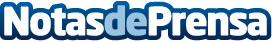 TAC!, Festival de Arquitectura Urbana, abre convocatoria para el diseño de dos pabellonesEl Colegio Oficial de Arquitectos de Castilla-La Mancha anima a los jóvenes arquitectos de la región (hasta 45 años), a quienes va dirigida, a presentar sus propuestas hasta el 12 de mayo próximo y mostrar con ellas el talento y la pujanza de los profesionales castellano-manchegos.Datos de contacto:Javier Bravo606411053Nota de prensa publicada en: https://www.notasdeprensa.es/tac-festival-de-arquitectura-urbana-abre Categorias: Sociedad Castilla La Mancha Urbanismo Arquitectura http://www.notasdeprensa.es